Arte de comer bem 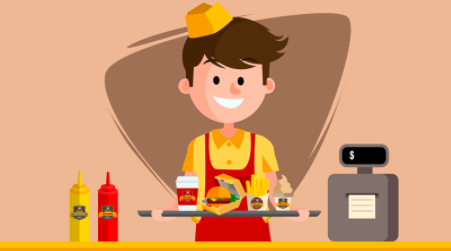 	Após lermos sobre rótulos e tabelas nutricionais, faremos hoje um exercício de criação. 	Imagine que você criou um produto muito interessante para ser comercializado e precise desenvolver uma embalagem e seus rótulos. 	A embalagem é o “invólucro” responsável por proteger o produto. Trata-se de um componente que ajuda a garantir diversas funções para o que vai vender e que, portanto, deve reunir as características adequadas.Uma das funções principais de uma embalagem é apresentar dados específicos sobre o produto. Muitas vêm com a imagem do item, bem como com informações de cores, sabores, tipos e assim por diante. É um jeito de informar aos clientes o que há do lado de dentro. Também é essencial para demonstrar dados técnicos, como composição, tabela nutricional, peso, entre outros. O design de embalagem é essencial para que as empresas se destaquem e vendam mais. Desenhe: o formato da embalagem e a localização do rótulo. faça, separadamente, o desenho do rótulo, contendo as informações necessárias: nome do produto que você criou; lista de ingredientes, conteúdo líquido, lista de ingredientes, origem, prazo de validade, etc. (Tenha em mãos um produto com rótulo para servir de orientação.)Desenhe, aqui, a embalagem de seu produto. Desenho do rótulo do produto que você criou, com as informações necessárias. 